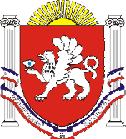 РЕСПУБЛИКА    КРЫМРАЗДОЛЬНЕНСКИЙ РАЙОНКОВЫЛЬНОВСКИЙ СЕЛЬСКИЙ СОВЕТ  53  заседание 1 созываРЕШЕНИЕ14 марта  2018  года                        с. Ковыльное                                          № 451Об утверждении положения «О порядке признания граждан малоимущими в целях принятия их на учет в качестве нуждающихся в жилых помещениях, предоставляемых по договорам социального найма»В соответствии с Жилищным кодексом Российской Федерации, Федеральным законом от 06.10. 2003 года № 131-ФЗ "Об общих принципах организации местного самоуправления в Российской Федерации", постановлением Правительства Российской Федерации от 20.08.2003 года  № 512 "О перечне видов доходов, учитываемых при расчете среднедушевого дохода семьи и дохода одиноко проживающего гражданина для оказания им государственной социальной помощи», Законом Республики Крым от 06.07.2015 года  № 130-ЗРК/2015 «О регулировании некоторых вопросов в области жилищных отношений в Республике Крым», Уставом муниципального образования Ковыльновское сельское поселение Раздольненского района Республики Крым, принимая во внимание заключение прокуратуры Раздольненского района от 06.03.2018 № 21-2018, Ковыльновский сельский советРЕШИЛ:1.Утвердить Положение «О порядке признания граждан малоимущими в целях принятия их на учет в качестве нуждающихся в жилых помещениях, предоставляемых по договорам социального найма» (прилагается).2. Настоящее решение вступает в силу с момента его обнародования и подлежит размещению   на официальном сайте Администрации в сети Интернет (http://kovilnovskoe-sp.ru/) и информационном стенде Ковыльновского сельского совета, расположенном по адресу: с. Ковыльное, ул. 30 лет Победы 5. 3. Контроль за исполнением настоящего решения возложить постоянную комиссию по сельскому хозяйству, охране окружающей среды, промышленности, транспорту, связи и жилищно-коммунальному хозяйству. Председатель Ковыльновского сельского                                                              Ю.Н. Михайленко                                                                                    Приложение                                                                                     к решению 53 заседания                                                                                    Ковыльновского сельского                                                                                     совета 1 созыва                                                                                                                                                                                      от 14.03.2018 №  451ПОЛОЖЕНИЕО порядке признания граждан малоимущими в целях принятия их на учет в качестве нуждающихся в жилых помещениях, предоставляемых по договорам социального наймаСтатья 1. Общие положенияНастоящее Положение определяет порядок установления  размера дохода, приходящегося на каждого члена семьи, и стоимости имущества, находящегося в собственности членов семьи и подлежащего налогообложению, в целях признания граждан малоимущими и предоставления им по договорам социального найма жилых помещений муниципального жилищного фонда.Положение разработано в соответствии с Жилищным кодексом Российской Федерации, Федеральным законом от 06.10.2003 года № 131-ФЗ "Об общих принципах организации местного самоуправления в Российской Федерации", Законом Республики Крым от 06.07.2015 года  № 130-ЗРК/2015 «О регулировании некоторых вопросов в области жилищных отношений в Республике Крым».Статья 2. Основные понятия, применяемые в настоящем Положении1. Для целей настоящего Положения используются следующие понятия:пороговое значение доходов и стоимости имущества - предельная величина доходов и стоимости имущества граждан, в соответствии с которой принимается решение об отнесении их к категории малоимущих;члены семьи гражданина - супруг (супруга), несовершеннолетние дети, независимо от раздельного или совместного проживания, проживающие совместно с гражданином родители. Другие родственники, нетрудоспособные иждивенцы и в исключительных случаях другие граждане могут быть признаны членами семьи гражданина, если они вселены им в качестве членов его семьи;расчетный период накопления - период времени, необходимый для накопления средств, достаточных для приобретения жилого помещения.2. В целях настоящего Положения малоимущими признаются граждане Российской Федерации, проживающие на территории Ковыльновского сельского поселения, сумма среднедушевого дохода и расчетная стоимость имущества которых ниже или равна величине порогового значения доходов и стоимости имущества.3. Гражданами, нуждающимися в жилых помещениях, предоставляемых по договорам социального найма, признаются (далее - нуждающиеся в жилых помещениях):1) не являющиеся нанимателями жилых помещений по договорам социального найма или членами семьи нанимателя жилого помещения по договору социального найма либо собственниками жилых помещений или членами семьи собственника жилого помещения;2) являющиеся нанимателями жилых помещений по договорам социального найма или членами семьи нанимателя жилого помещения по договору социального найма либо собственниками жилых помещений или членами семьи собственника жилого помещения и обеспеченные общей площадью жилого помещения на одного члена семьи менее учетной нормы;3) проживающие в помещении, не отвечающем установленным для жилых помещений требованиям;4) являющиеся нанимателями жилых помещений по договорам социального найма, членами семьи нанимателя жилого помещения по договору социального найма или собственниками жилых помещений, членами семьи собственника жилого помещения, проживающими в квартире, занятой несколькими семьями, если в составе семьи имеется больной, страдающий тяжелой формой хронического заболевания, при которой совместное проживание с ним в одной квартире невозможно, и не имеющими иного жилого помещения, занимаемого по договору социального найма или принадлежащего на праве собственности. Перечень соответствующих заболеваний устанавливается уполномоченным Правительством Российской Федерации федеральным органом исполнительной власти.3.1. При наличии у гражданина и (или) членов его семьи нескольких жилых помещений, занимаемых по договорам социального найма и (или) принадлежащих им на праве собственности, определение уровня обеспеченности общей площадью жилого помещения осуществляется исходя из суммарной общей площади всех указанных жилых помещений.Статья 3. Определение размера среднедушевого дохода, приходящегося на каждого члена семьи гражданина или дохода одиноко проживающего                       гражданина1. Для исчисления совокупного дохода каждого члена семьи (одиноко проживающего гражданина) используются виды доходов, указанные в перечне, утвержденном постановлением Правительства Российской Федерации от 20.08. 2003 года № 512 "О перечне видов доходов, учитываемых при расчете среднедушевого дохода семьи и дохода одиноко проживающего гражданина для оказания им государственной социальной помощи", за исключением денежных эквивалентов, полученных членами семьи льгот и социальных гарантий, установленных органами государственной власти Российской Федерации, органами государственной власти Республики Крым, органами местного самоуправления, организациями.К ним относятся следующие виды доходов:а) все предусмотренные системой оплаты труда выплаты, учитываемые при расчете среднего заработка;б) средний заработок, сохраняемый в случаях, предусмотренных трудовым законодательством;в) компенсация, выплачиваемая государственным органом или общественным объединением за время исполнения государственных или общественных обязанностей;г) выходное пособие, выплачиваемое при увольнении, компенсация при выходе в отставку, заработная плата, сохраняемая на период трудоустройства при увольнении в связи с ликвидацией организации, сокращением численности или штата работников;д) социальные выплаты из бюджетов всех уровней, государственных внебюджетных фондов и других источников, к которым относятся:пенсии, компенсационные выплаты (кроме компенсационных выплат неработающим трудоспособным лицам, осуществляющим уход за нетрудоспособными гражданами) и дополнительное ежемесячное материальное обеспечение пенсионеров;ежемесячное пожизненное содержание судей, вышедших в отставку;стипендии, выплачиваемые обучающимся в учреждениях начального, среднего и высшего профессионального образования, аспирантам и докторантам, обучающимся с отрывом от производства в аспирантуре и докторантуре при образовательных учреждениях высшего профессионального образования и научно-исследовательских учреждениях, слушателям духовных учебных заведений, а также компенсационные выплаты указанным категориям граждан в период их нахождения в академическом отпуске по медицинским показаниям;пособие по безработице, материальная помощь и иные выплаты безработным гражданам, а также стипендия и материальная помощь, выплачиваемая гражданам в период профессиональной подготовки, переподготовки и повышения квалификации по направлению органов службы занятости, выплаты безработным гражданам, принимающим участие в общественных работах, и безработным гражданам, особо нуждающимся в социальной защите, в период их участия во временных работах, а также выплаты несовершеннолетним гражданам в возрасте от 14 до 18 лет в период их участия во временных работах;пособие по временной нетрудоспособности; пособие по беременности и родам, а также единовременное пособие женщинам, вставшим на учет в медицинских учреждениях в ранние сроки беременности;ежемесячное пособие на ребенка;ежемесячное пособие на период отпуска по уходу за ребенком до достижения им возраста 1,5 лет и ежемесячные компенсационные выплаты гражданам, состоящим в трудовых отношениях на условиях трудового договора и находящимся в отпуске по уходу за ребенком до достижения им 3-летнего возраста;ежемесячное пособие супругам военнослужащих, проходящих военную службу по контракту в период их проживания с супругами в местностях, где они вынуждены не работать или не могут трудоустроиться в связи с отсутствием возможности трудоустройства по специальности и были признаны в установленном порядке безработными, а также в период, когда супруги военнослужащих вынуждены не работать по состоянию здоровья детей, связанному с условиями проживания по месту воинской службы супруга, если по заключению учреждения здравоохранения их дети до достижения возраста 18 лет нуждаются в постороннем уходе;ежемесячная компенсационная выплата неработающим женам лиц рядового и начальствующего состава органов внутренних дел Российской Федерации и учреждений уголовно-исполнительной системы Министерства юстиции Российской Федерации в отдаленных гарнизонах и местностях, где отсутствует возможность их трудоустройства;ежемесячные страховые выплаты по обязательному социальному страхованию от несчастных случаев на производстве и профессиональных заболеваний;надбавки и доплаты ко всем видам выплат, указанных в настоящем подпункте, и иные социальные выплаты, установленные органами государственной власти Российской Федерации, Республики Крым, органами местного самоуправления, организациями;е) доходы от имущества, принадлежащего на праве собственности семье гражданина (отдельным ее членам) или одиноко проживающему гражданину, к которым относятся:доходы от реализации и сдачи в аренду (наем, поднаем) недвижимого имущества (земельных участков, домов, квартир, дач, гаражей), транспортных и иных механических средств;доходы от реализации плодов и продукции личного подсобного хозяйства (многолетних насаждений, огородной продукции, продукционных и демонстрационных животных, птицы, пушных зверей, пчёл, рыбы);ж) другие доходы семьи гражданина или одиноко проживающего гражданина, в которые включаются:денежное довольствие военнослужащих, сотрудников органов внутренних дел Российской Федерации, учреждений и органов уголовно-исполнительной системы Министерства юстиции Российской Федерации, таможенных органов Российской Федерации и других органов правоохранительной службы, а также дополнительные выплаты, носящие постоянный характер, и продовольственное обеспечение (денежная компенсация взамен продовольственного пайка), установленные законодательством Российской Федерации;единовременное пособие при увольнении с военной службы, из органов внутренних дел Российской Федерации, учреждений и органов уголовно-исполнительной системы Министерства юстиции Российской Федерации, таможенных органов Российской Федерации, других органов правоохранительной службы;оплата работ по договорам, заключаемым в соответствии с гражданским законодательством Российской Федерации;материальная помощь, оказываемая работодателями своим работникам, в том числе бывшим, уволившимся в связи с выходом на пенсию по инвалидности или по возрасту;авторские вознаграждения, получаемые в соответствии с законодательством Российской Федерации об авторском праве и смежных правах, в том числе по авторским договорам наследования;доходы от занятий предпринимательской деятельностью, включая доходы, полученные в результате деятельности крестьянского (фермерского) хозяйства;доходы по акциям и другие доходы от участия в управлении собственностью организаций;алименты, получаемые членами семьи гражданина или одиноко проживающим гражданином;проценты по банковским вкладам;наследуемые и подаренные денежные средства;денежные эквиваленты полученных членами семьи гражданина или одиноко проживающим гражданином льгот и социальных гарантий, установленных законодательством Российской Федерации и законодательством Республики Крым, органами местного самоуправления, организациями;денежные эквиваленты предоставляемых гражданам льгот и мер социальной поддержки по оплате жилого помещения, коммунальных услуг и транспортных услуг, установленных законодательством Российской Федерации и законодательством Республики Крым, органами местного самоуправления и организациями, в виде предоставленных гражданам скидок с оплаты (денежные эквиваленты льгот и компенсаций по оплате транспортных услуг, денежные эквиваленты льгот по оплате жилых помещений и коммунальных услуг);денежные выплаты, предоставляемые гражданам в качестве мер социальной поддержки и связанных с оплатой жилого помещения, коммунальных или транспортных услуг (или) в виде денежных выплат;компенсации на оплату жилого помещения и коммунальных услуг, выплачиваемые отдельным категориям граждан;денежные средства, выделяемые опекуну (попечителю) на содержание подопечного;денежные средства из любых источников (за исключением собственных средств гражданина или членов его семьи), направленные на оплату обучения гражданина или членов его семьи в образовательных учреждениях;доходы, полученные от реализации плодов и продукции личного подсобного хозяйства (растениеводства; разведения скота, птицы, пушных зверей; пчеловодства; занятия традиционными видами деятельности), учитываются в сумме доходов семьи (одиноко проживающего гражданина) в порядке, установленном Советом министров Республики Крым; доходы, полученные от реализации плодов и продукции личного подсобного хозяйства, не учитываются в доходе семьи, если один из членов семьи является ребенком-инвалидом, инвалидом I или II группы или если в составе семьи отсутствуют трудоспособные члены семьи; суммы ежемесячных денежных выплат и компенсаций различным категориям граждан;суммы предоставленной государственной социальной помощи.2. Доходы семьи гражданина или одиноко проживающего гражданина учитываются после уплаты налогов и сборов в соответствии с законодательством Российской Федерации.3. Учет доходов одиноко проживающего гражданина и определение размера дохода, приходящегося на каждого члена семьи гражданина, производится на основании сведений о составе семьи, доходах членов семьи или одиноко проживающего гражданина, указанных в документах, представляемых для признания граждан малоимущими.4. Доход определяется за расчетный период, равный одному календарному году, непосредственно предшествующему  началу года подачи заявления о признании малоимущим (далее – расчетный период).5. При расчете дохода каждого члена семьи гражданина или одиноко проживающего гражданина все доходы учитываются в месяце фактического их получения, который входит в расчетный период.6. Суммы оплаты сезонных, временных и других видов работ, выполняемых по срочным трудовым договорам, доходов от исполнения договоров гражданско-правового характера, а также доходов от предпринимательской и иной деятельности делятся на количество месяцев, за которые они получены, и учитываются в доходах семьи гражданина или одиноко проживающего гражданина за те месяцы, которые приходятся на расчетный период.7. Доходы, полученные членом крестьянского (фермерского) хозяйства, учитываются исходя из размеров, установленных заключенным в определенном законодательством Российской Федерации порядке соглашением (договором) между членами крестьянского (фермерского) хозяйства об использовании плодов, продукции и доходов, которые получены в результате деятельности этого хозяйства.8. Суммы дохода от сдачи в аренду (наем) недвижимого и иного имущества делятся на количество месяцев, за которые они получены, и учитываются в доходах семьи гражданина или одиноко проживающего гражданина за те месяцы, которые приходятся на расчетный период.9. В доходы семьи гражданина или одиноко проживающего гражданина не включаются доходы следующих лиц:военнослужащих, проходящих военную службу по призыву в качестве сержантов, старшин, солдат или матросов, а также военнослужащих, обучающихся в военных образовательных учреждениях профессионального образования и не заключивших контракта о прохождении военной службы;лиц, отбывающих наказание в виде лишения свободы, лиц, в отношении которых применена мера пресечения в виде заключения под стражу, а также лиц, находящихся на принудительном лечении по решению суда;лиц, пропавших без вести и находящихся в розыске;лиц, находящихся на полном государственном обеспечении.Для указанных в данном пункте категорий граждан учитываются доходы, получение которых не связано с местом их пребывания, а именно - доходы по вкладам в учреждениях банков и других кредитных учреждениях, доходы от сдачи внаем, поднаем или аренду имущества и иные аналогичные доходы.9.1. При исчислении среднедушевого дохода семьи из общего состава членов семьи гражданина исключаются совершеннолетние трудоспособные граждане (кроме учащихся по очной форме обучения в образовательных учреждениях всех типов до окончания обучения, но не более чем до достижения ими возраста 23 лет), не имеющие доходов в течение расчетного периода.10. Из дохода семьи гражданина или одиноко проживающего гражданина исключаются суммы уплачиваемых алиментов.         11. В доходе семьи или одиноко проживающего гражданина не учитываются:государственная социальная помощь, оказываемая в соответствии с законодательством Российской Федерации о государственной социальной помощи в виде денежных выплат и натуральной помощи;единовременные страховые выплаты, производимые в возмещение ущерба, причиненного жизни и здоровью человека, его личному имуществу и имуществу, находящемуся в общей собственности членов его семьи, а также ежемесячные суммы, связанные с дополнительными расходами на медицинскую, социальную и профессиональную реабилитацию в соответствии с решением учреждения государственной службы медико-социальной экспертизы.   12. Расчет размера дохода каждого члена семьи в целях признания граждан
малоимущими производится на основании расчета среднедушевого месячного
дохода членов семьи, определяемого на основании совокупного дохода семьи
за календарный год (12 месяцев).
           13. Среднедушевой месячный доход одного члена семьи (далее –
среднедушевой доход) рассчитывается путем деления
совокупного дохода всех членов семьи за последний календарный год,
предшествовавший началу года подачи заявления о принятии на учет,
на 12 месяцев и на число всех членов семьи.
           14.  Среднедушевой месячный доход одиноко проживающего гражданина
рассчитывается путем деления его совокупного
дохода за последний календарный год, предшествовавший началу года подачи
заявления о принятии на учет, на 12 месяцев.Статья 4. Определение стоимости имущества1. При оценке стоимости имущества членов семьи гражданина или одиноко проживающего гражданина учитываются следующие виды имущества, находящегося в собственности членов семьи гражданина или одиноко проживающего гражданина и подлежащего налогообложению:а) жилые дома, квартиры, дачи, гаражи и иные строения и сооружения;б) автомобили (за исключением автомобилей легковых с мощностью двигателя до 100 лошадиных сил, полученных (приобретенных) через органы социальной защиты населения), мотоциклы, мотороллеры, автобусы и другие самоходные машины и механизмы на пневматическом и гусеничном ходу, самолеты, вертолеты, теплоходы, яхты, парусные суда, катера, снегоходы, мотосани, моторные лодки, гидроциклы, несамоходные (буксируемые) суда и другие водные и воздушные транспортные средства, зарегистрированные в установленном порядке в соответствии с законодательством Российской Федерации;в) земельные участки.2. Учет имущества и определение его стоимости производится на основании сведений о составе семьи, имуществе членов семьи или одиноко проживающего гражданина, указанных в документах, представляемых для признания граждан малоимущими.Определение стоимости недвижимого имущества (земельных участков, строений, сооружений) и транспортных средств производится на основании акта оценки, оформленного в соответствии с законодательством, регулирующим оценочную деятельность Российской Федерации.3. Стоимость имущества, подлежащего налогообложению, приходящаяся
на каждого члена семьи и используемая при признании гражданина
малоимущим, рассчитывается путем деления совокупной стоимости
выявленного налогооблагаемого имущества, находящегося в собственности
у всех членов семьи, на количество членов семьи.4.Стоимость имущества, подлежащего налогообложению, приходящаяся
на одиноко проживающего гражданина и используемая при признании
гражданина малоимущим, приравнивается к совокупной стоимости
выявленного налогооблагаемого имущества, находящегося в собственности
у одиноко проживающего гражданина.5. При введении в действие новых налогов или расширении перечня имущества, подлежащего налогообложению в соответствии с законодательством Российской Федерации о налогах и сборах, орган местного самоуправления сообщает гражданину о необходимости представления сведений о стоимости такого имущества для перерасчета общей стоимости имущества, подлежащего учету в целях признания граждан малоимущими и предоставления им по договорам социального найма помещений муниципального жилищного фонда.6. При отмене соответствующих налогов или исключении имущества из перечня имущества, подлежащего налогообложению в соответствии с законодательством Российской Федерации о налогах и сборах, орган местного самоуправления пересчитывает общую стоимость имущества, подлежащего учету в целях признания граждан малоимущими и предоставления им по договорам социального найма помещений муниципального жилищного фонда.Статья 5. Пороговое значение доходов и стоимости имущества1.Опредиление величины порогового значения доходов и стоимости имущества гражданина в целях признания малоимущими и предоставления им по договорам социального найма помещений муниципального жилищного фонда определяется отдельным решением Ковыльновского сельского совета.2. К гражданам, признанным в установленном настоящим Положением порядке малоимущими, не применяются пороговые значения, размер которых в последующем расчетном периоде изменился в сторону уменьшения.3. В случае повышения размера среднедушевого дохода и расчетной стоимости имущества, учитываемых в целях признания граждан малоимущими, до уровня, превышающего пороговые значения, гражданин снимается с учета в качестве малоимущего, нуждающегося в жилых помещениях, предоставляемых по договорам социального найма.4. Величина порогового значения доходов и стоимости имущества устанавливается решением Ковыльновского сельского совета не чаще одного раза в год.Статья 6. Порядок обращения граждан в целях признания ихмалоимущими для принятия их на учет в качестве нуждающихся в жилых помещениях, предоставляемых по договору социального найма1. Граждане, проживающие на территории  Ковыльновского сельского поселении, в целях признания их малоимущими для принятия на учет в качестве нуждающихся в жилых помещениях, предоставляемых по договорам социального найма, подают соответствующее заявление в Администрацию Ковыльновского сельского поселения.2. К заявлению о признании гражданина малоимущим в целях принятия его на учет в качестве нуждающихся в жилых помещениях, предоставляемых по договорам социального найма, прилагаются:1) паспорт или иной документ, удостоверяющий личность;2) документы о составе семьи гражданина (свидетельство о рождении, свидетельство о заключении брака, судебное решение о признании членом семьи, выписка из домовой книги по месту жительства (справка форма 9) и другие);3) свидетельство о государственной регистрации права собственности на недвижимое имущество, подлежащее налогообложению;4) отчеты об оценке находящегося в собственности заявителя и членов его семьи или одиноко проживающего гражданина имущества и подлежащего налогообложению, составленные в соответствии с законодательством об оценочной деятельности не ранее шести месяцев до даты подачи заявления о признании гражданина малоимущим;5) документы, подтверждающие доходы членов семьи гражданина или одиноко проживающего гражданина, или копии налоговых деклараций о доходах за расчетный период, равный одному календарному году, заверенные налоговыми органами.3. Документы, указанные в пунктах 1-3 части 2 настоящей статьи, прилагаются в копиях с предъявлением подлинника для сверки.4. Администрация Ковыльновского сельского поселения вправе осуществлять проверку сведений, указанных в документах, представляемых гражданами.Статья 7. Порядок рассмотрения заявлений о признании граждан малоимущими в целях постановки их на учет в качестве нуждающихся в жилых помещениях, предоставляемых по договорам социального найма1. Рассмотрение заявлений о признании граждан малоимущими в целях постановки их на учет в качестве нуждающихся в жилых помещениях, предоставляемых по договорам социального найма, осуществляется на заседаниях жилищно-бытовой комиссии (далее - Комиссия).2. В целях проведения проверки сведений, указанных в документах, предъявляемых гражданами, уполномоченные должностные лица имеют право направлять официальные запросы в органы государственной власти субъектов Российской Федерации или ходатайствовать перед органами государственной власти субъектов Российской Федерации об организации запросов в государственные внебюджетные фонды, органы, осуществляющие государственную регистрацию индивидуальных предпринимателей, налоговые органы, органы, осуществляющие государственную регистрацию прав на недвижимое имущество и сделок с ним, органы и учреждения федеральной государственной службы занятости населения, правоохранительные органы, другие органы и организации.3. После проведения проверки сведений, содержащихся в документах, предъявляемых гражданами, документы передаются для рассмотрения на заседание Комиссии.4. На заседании комиссией определяется соответствие размера среднедушевого дохода, приходящегося на каждого члена семьи гражданина, или дохода одиноко проживающего гражданина и стоимости имущества пороговому значению доходов и стоимости имущества и принимаются решения о признании или отказе в признании гражданина малоимущим в целях постановки на учет в качестве нуждающегося в жилых помещениях, предоставляемых по договорам социального найма.5. Решения комиссии оформляются протоколом, который подписывается председательствующим на заседании Комиссии и членами комиссии. Протокол ведется ответственным секретарем комиссии.Решения Комиссии носят рекомендательный характер и могут быть приняты за основу при подготовке проекта постановления Администрации Ковыльновского сельского поселения  по вопросу, рассмотренному комиссией, или письменного ответа от имени Администрации Ковыльновского сельского поселения  в адрес заявителя.Статья 8. Принятие решения по заявлениям граждан о признании малоимущими в целях постановки их на учет в качестве нуждающихся в жилых помещениях, предоставляемых по договорам социального найма1. После проведения заседания Комиссии документы, представленные заявителем, и выписка из протокола, содержащая решение комиссии, направляются председателю Ковыльновского сельского совета -главе Администрации Ковыльновского сельского поселения  для принятия решения о признании или отказе в признании гражданина малоимущим в целях постановки на учет в качестве нуждающегося в жилых помещениях, предоставляемых по договорам социального найма.2. Решение о признании или отказе в признании гражданина малоимущим принимается не позднее чем через 30 рабочих дней  с даты его обращения с заявлением на основании представленных гражданином документов.3. Решение о признании или отказе в признании гражданина малоимущим в целях постановки на учет в качестве нуждающегося в жилых помещениях, предоставляемых по договорам социального найма, принимается Администрацией Ковыльновского сельского поселения  в форме постановления.4. Представление гражданином неполных и (или) недостоверных сведений является основанием для отказа в принятии решения о признании гражданина малоимущим.5. Решение Администрации Ковыльновского сельского поселения может быть обжаловано в порядке, установленном законодательством.6. Копия решения о признании или отказе в признании гражданина малоимущим направляется заявителю не позднее чем через 3 рабочих дня со дня принятия соответствующего решения.7. Администрация Ковыльновского сельского поселения не реже, чем один раз в  2 года, проводит перерегистрацию граждан, признанных малоимущими и нуждающимися в жилых помещениях, предоставляемых по договорам социального найма. В ходе перерегистрации производится расчет среднедушевого дохода и расчетной стоимости имущества граждан, принятых на учет.По итогам проведения перерегистрации принимается решение о снятии граждан с учета в качестве нуждающихся в жилых помещениях, предоставляемых по договорам социального найма в случае превышения среднедушевого дохода и расчетной стоимости имущества граждан, принятых на учет порогового значения доходов и стоимости имущества, утвержденного решением Ковыльновского сельского совета на соответствующий год.